Lunch Menu | June 2022Menu items are subject to change due to the availability of food items.  Items with ** contain pork or pork productsMONDAYTUESDAYWEDNESDAYTHURSDAYFRIDAYCall to sign up, or to cancel your meal order:480-858-6510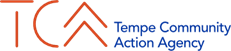 1Turkey w/ GravyMashed PotatoesCalifornia Blend VegetablesWhole Wheat RollApple Sauce2Sloppy JoeCornGreen Beans w/ TomatoesWhole Wheat BunBanana3BBQ ChickenEdamameRoasted PotatoesWhole Wheat RollCinnamon Peaches6Cold Salad PlateEgg, Beets & 3-BeanWhole Wheat CrackersPineapple7Philly Beef w/ Cheese SauceMixed vegetablesFrench FriesWhole Wheat HoagieFresh Pear8Cheese Ravioli w/ SpinachItalian Blend VegetablesCauliflowerWhole Grain Bead StickSliced Apples9Italian Sausage Sandwich**Broccoli4-Way Mixed VegetablesWhole Wheat BunFruit Cup10CheeseburgerBaked BeansLettuce & TomatoWhole Wheat BunMixed Berries13Tuna Salad SandwichCelery & Carrot SticksBroccoli SaladWhole Grain BreadMandarin Orange14Turkey Ala KingSweet PotatoSpinachWhole Wheat BiscuitFruit CocktailBirthday Cake15Beefy Macaroni & CheeseMixed VegetablesCarrot CoinsWhole Wheat RollOrange16Paprika ChickenWinter Blend VegetablesZucchiniWhole Grain Bread StickPineapple17Pulled Pork Sandwich**SpinachBaked BeansWhole Wheat BunStrawberries20Meatloaf w/ GravyMashed PotatoesPeasWhole Wheat RollMixed Berries21Grilled ChickenRoasted Tomatoes3-Bean SaladWhole Wheat RollGala Apple22Turkey Meatballs w/ GravyGarden SaladBalsamic CarrotsWhole Grain RollMandarin Oranges23Steak DianeSuccotashWax BeansWhole Wheat RollApple Crisp 24Chicken KievStewed TomatoesItalian Green BeansWhole Wheat RollGrapes27Baked Ham w/ Pineapple**YamsEdamameWhole Wheat RollApricots28Teriyaki BeefYellow SquashBroccoli & CauliflowerBrown RiceCinnamon Pears29Chicken Salad SandwichLettuce & TomatoCarrot SticksWhole Wheat BreadBanana30Beef TacosLettuce, Tomato & CheeseMexican RicePinto BeansStrawberriesCookieMenu subject to change due to availability.Aster Aging is funded in part by Area Agency on Aging, Region One.